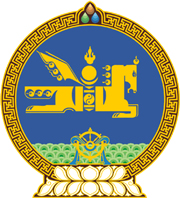 МОНГОЛ УЛСЫН ХУУЛЬ2019 оны 06 сарын 06 өдөр                                                                  Төрийн ордон, Улаанбаатар хот  ТӨРИЙН БОЛОН ОРОН НУТГИЙН ӨМЧИЙН   ХӨРӨНГӨӨР БАРАА, АЖИЛ, ҮЙЛЧИЛГЭЭ ХУДАЛДАН АВАХ ТУХАЙ ХУУЛЬД НЭМЭЛТ ОРУУЛАХ ТУХАЙ 1 дүгээр зүйл.Төрийн болон орон нутгийн өмчийн хөрөнгөөр бараа, ажил, үйлчилгээ худалдан авах тухай хуулийн 34 дүгээр зүйлд доор дурдсан агуулгатай 34.1.11 дэх заалт нэмсүгэй:“34.1.11.энэ хуулийн 101.2-т заасан дотоодын үйлдвэрээс худалдан авах барааны жагсаалтад орсон бараа, бүтээгдэхүүнийг Жижиг, дунд үйлдвэр, үйлчилгээг дэмжих тухай хуулийн 5.1-д заасан жижиг, дунд үйлдвэр, үйлчилгээ эрхлэгч үйлдвэрлэсэн бол.”2 дугаар зүйл.Төрийн болон орон нутгийн өмчийн хөрөнгөөр бараа, ажил, үйлчилгээ худалдан авах тухай хуулийн 10 дугаар зүйлийн 10.2 дахь хэсгийн “10 хувиар,” гэсний дараа “энэ хуулийн 10.1.1-д заасан этгээд нь Жижиг, дунд үйлдвэр, үйлчилгээг дэмжих тухай хуулийн 5.1-д заасан жижиг, дунд үйлдвэр, үйлчилгээ эрхлэгч бол түүний ирүүлсэн тендерийн Монгол Улсын гарал үүсэлтэй барааны хэсгийн үнийг 15 хувиар,” гэж нэмсүгэй.3 дугаар зүйл.Энэ хуулийг Жижиг, дунд үйлдвэр, үйлчилгээг дэмжих тухай хууль /Шинэчилсэн найруулга/ хүчин төгөлдөр болсон өдрөөс эхлэн дагаж мөрдөнө.  		МОНГОЛ УЛСЫН 		ИХ ХУРЛЫН ДАРГА				Г.ЗАНДАНШАТАР 